Porovnávání celých číselČíslo vlevo na číselné ose je vždy menší než číslo vpravo.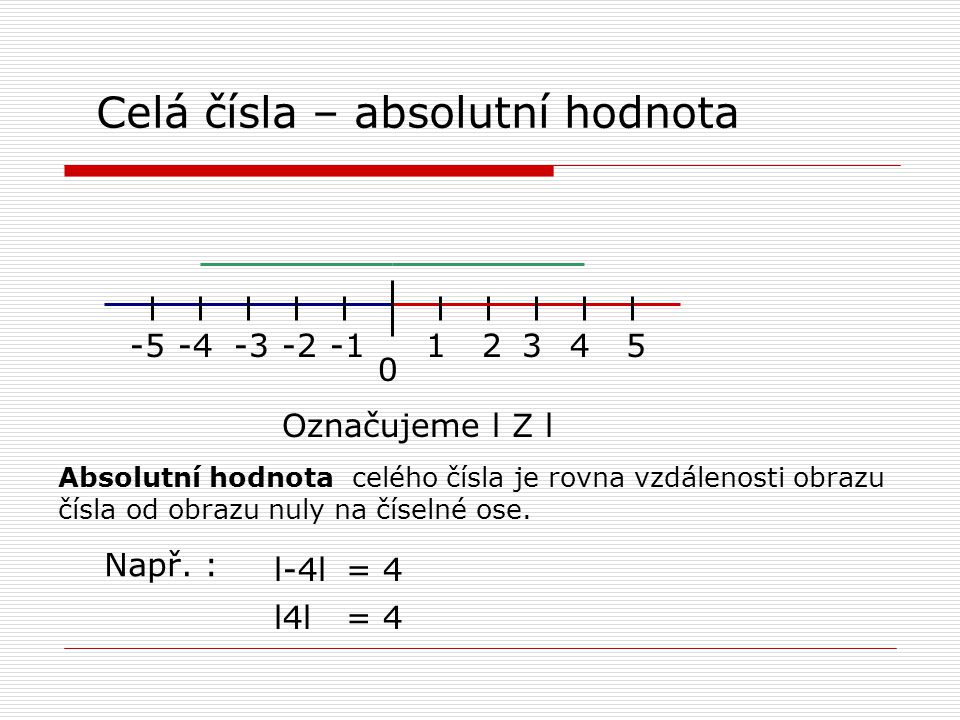              <        <       <       <      <       <      <        <      <       <Pozor:            + 3  <  + 4                     -3   >  - 4                     -0 = + 0 = 0                     + 2 = 2         (U kladného čísla můžeme znaménko plus vynechat.)Př.1.Porovnej čísla. (Doplň znaménka < , = , > .)-9 …. +8		12 …… -15 		  0 …… -8		- 5 ……… -17		- 4 ……… 0-305 …..-400	+19 ……. 19		-48 ….. – 20		11 …… + 159	   0 ……. – 0-58 …… + 11		0 ……. – 18 		+3 ……. -23		-50 …… -30		  +19 ….. 19+ 7 ……. 7 		- 9 ……. – 6		- 10 ……. – 8		- 2 …….. +20		- 18 ….. -178 …….. – 5		- 1 ……. + 1		  0 …….. + 0		- 7 …….. – 11	     0 …….. – 5Př.2.Porovnej čísla. (Doplň znaménka < , = , > .)-47 …. +48		-17 …… -15 		0 …… -28		- 55 ……… -17	- 4 ……… -2-5 …..-420		+9 ……. 9		-8 ….. – 20		101 …… + 19  	  10 ……. – 0-508 …… + 501	-10 ……. – 8 		-3 ……. -2		-10 …… -30		+9 ….. 9+ 4 ……. -7 		- 9 ……. 9		- 1 ……. – 18		- 12 …….. +20	- 18 ….. -1982 …….. – 85	 1 ……. + 1		-0 …….. + 0		- 37 …….. – 111	  0 …….. – 2Určení celých čísel vyhovujících nerovnostiUmíš-li porovnat dvě čísla, které je z nich větší, které menší, měl bys dokázat určit čísla vyhovující nerovnosti.Znaménka nerovností: < ….. menší než>….. větší než≤ ….. menší nebo rovno ≥ ….. větší nebo rovnoVzorové příklady:Zapiš celá čísla x vyhovující nerovnosti.Př.3.Doplň do tabulky hodnoty celých čísel y vyhovujících daným nerovnostem.Př.4.Doplň do tabulky hodnoty celých čísel y vyhovujících daným nerovnostem.Hodnoty x vyhovující nerovnosti  x ≤ - 9 ……………; -12; -11; -10; - 9Komentář:Není možné vypsat všechna záporná čísla menší nebo rovna -9, je jich totiž nekonečně mnoho. Ostatní (nezapsaná) záporná čísla (-13; -14; -15; a tak dál až do minus nekonečna) vyjádříš několika tečkami.   x > - 4-3;  -2; -1; 0;  1;  2; 3; 4; 5; ……………Komentář:Není možné vypsat všechna celá čísla větší než - 4, je jich totiž nekonečně mnoho. Ostatní (nezapsaná) celá čísla (6; 7; 8; a tak dál až do plus nekonečna) vyjádříš několika tečkami.   x ≥ - 4-4; -3;  -2; -1; 0;  1;  2; 3; 4; 5; ……………Komentář:Není možné vypsat všechna celá čísla větší nebo rovna - 4, je jich totiž nekonečně mnoho. Ostatní (nezapsaná) celá čísla (6; 7; 8; a tak dál až do plus nekonečna) vyjádříš několika tečkami.  -5 < x < 3 -4; -3;  -2; -1; 0;  1;  2Komentář:Hledáš taková celá čísla x, která budou větší než -5 a zároveň budou menší než 3.Čísla větší než -5 jsou: -4; -3; -2; -1; 0; 1; 2; 3; 4; 5; 6; 7;…(až do plus nekonečna)Čísla menší než 3 jsou: (minus nekonečno)……; -7; -6; -5; -4; -3; -2; -1; 0; 1; 2Čísla x musí splňovat obě nerovnosti.+7 ≥ x > - 2-1; 0;  1;  2; 3; 4; 5; 6; 7Komentář:Hledáš taková celá čísla x, která budou menší nebo rovna + 7 a zároveň budou větší než -2.Čísla x musí splňovat obě nerovnosti.  +14 ≤ x ≤ 1414Číslo x musí splňovat obě nerovnosti.-8 > x > 3Takové hledané číslo x neexistuje.Komentář:Hledáš taková celá čísla x, která budou menší než -8 a zároveň budou větší než +3.Čísla menší než -8 jsou: -9; -10; -11; -12; …… (až do minus nekonečna)Čísla větší než +3 jsou: 4; 5; 6; 7; …. (až do plus nekonečna)Čísla x musí splňovat obě nerovnosti, ale nenajdeme žádné číslo, které by vyhovovalo oběma nerovnostem. -12 ≤ x ≤ -11-12 a -11Komentář:Hledáš taková celá čísla x, která budou větší nebo rovna -12 a zároveň budou menší nebo rovna -11.Čísla x musí splňovat obě nerovnosti.Hodnoty celých čísel y:-1 < yy  -37-5 < y < 4-21  y > - 24+2  y >  +4-4 < y < -1-32 y < -29+5 > y > +4-15  y  -17-3  y < 0Hodnoty celých čísel y:-5 < yy > -90-74 ≤ y < -70-2  y >  -10+0  y >  +3-3 < y ≤ +3-2 y < +118 < y ≤ +18-5  y  -6+6  y < 0